May Registration: Registration for May programming begins on Friday, April 28 @ 9:30 am in person or via phone.   If you are registered for a program and cannot come, please call ASAP as we have a waiting list for most programs.  New Parents Group:Our New Parents Group meets on Thursday afternoons from 1:30-3pm.  Public Health will continue to be available during this time on the 1st and 3rd Thursday of the month. We will be having our hot lunch on April 13, which will be a White Bean soup, rice and chocolate pudding.Monday Playgroup:Join us on Monday’s from 9:30-11:30am for our parent/caregiver and child playgroup.  Children 0-5 years old are welcome and no registration is required!Themes for April:Monday, April 3: KitesMonday, April 10: Easter Monday, April 24: Free PlayBeginner’s Pre-school:Beginner’s Preschool is for children 2-5 years in the upstairs classroom.  It takes place on Monday and Tuesday afternoons and Tuesday and Thursday mornings. Registration is required every 3 months. Those who were on the waiting list for the January – March session will be contacted first for April spots.Food & Mood:Have you ever thought about the relationship between what you eat and how you feel? Join us to explore how healthy eating can support mental well-being.  This workshop will be facilitated by the Community Health Team on Friday, April 21 from 10:00am-12:00pm.  Registration is required.Parenting Journey:Parenting Journey is a home visitation based support program for families with children between the age of 3 and 16 years old.  Support is available even if your child/youth is currently residing outside the home or with you part time.  Please contact Rebecca at 902-443-9569, Ext. 6 for more information.Free onsite resources and equipment for borrowing:Each day that we are open we provide a variety of resources and equipment for parents to utilize while onsite.*Laptop and Internet Access*Sewing Machines*Parents’ and Children’s Lending Libraries*Clothing Box*Breast Pump (Available for short term offsite borrowing)*Newspaper*Advocacy & Referrals*Coffee and Tea on Tuesday and Thursday am*PhoneApril 2017 Calendar  Fairview Family CentreProviding programs, resources and support to all family members!6 Titus Street Halifax NS B3N 2Y7Phone #: 902-443-9569      Fax #: 902-431-2000Website: www.FFCNS.caEmail: info@FFCNS.caTwitter: @FairviewFRCFaceBook: Fairview Family Centre -Community HubHours of Operation:We are open weekdays from 9:00 am to 4:30 pm.**Please note when HRSB schools are closed due to inclement weather, our centre will be closed as well.Who’s who?:Executive Director:  Natalie Brown MSW, RSWProgram Manager: Deborah Marriott  Resource Worker: Ruth Power-ByrneFamily Education Coordinator:  Naime Mert BA, B.EdParenting Journey Home Visitor: Rebecca Gilligan, BAProgram Assistant: Maheder Gebreyesus, BAChild Development: Anna Cottingham, ECEProgram Facilitators: Public Health Nurses, Community Health Team, IWK, CDHA & many more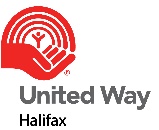 Volunteers: Nikki WebbStudent: Kiara Sexton, J.L. Ilsley High SchoolFAIRVIEW FAMILY CENTRE     APRIL  2017                                                                  MONDAYTUESDAYWEDNESDAY THURSDAYFRIDAY3Monday Playgroup 9:30-11:30*Beginners Preschool PM 12:45-2:304*Beginners Preschool AM 9:30-11:30pmCommunity Drop In 9:30-11:30am*Beginners Preschool PM 12:45-2:305 STAFF TRAININGPre-Primary 12:15-3:00pm6*Beginners Preschool AM 9:30-11:30Community Drop In 9:30-11:30amNew Parents Time & Public Health 1:30-3:00pm7YOGA (Church Hall) 10am*Parent Time Out 9am-12pmPre-Primary 12:15-3:00pm 10Monday Playgroup 9:30-11:30*Beginners Preschool PM 12:45-2:3011*Beginners Preschool AM 9:30-11:30pmCommunity Drop In 9:30-11:30amParent Advisory 10am*Beginners Preschool PM 12:45-2:3012STAFF TRAININGPre-Primary 12:15-3:00pm13*Beginners Preschool AM 9:30-11:30Community Drop In 9:30-11:30amWomen’s Sewing Group 9:30-11:30New Parents Time 1:30-3:00pm14CLOSED - HOLIDAY17CLOSED - HOLIDAY 18*Beginners Preschool AM 9:30-11:30pmCommunity Drop In 9:30-11:30am*Beginners Preschool PM 12:45-2:3019Pre-Primary 12:15-3:00pm20 *Beginners Preschool AM 9:30-11:30Community Drop In 9:30-11:30amBread Making 10amNew Parents Time & Public Health 1:30-3:00pm21YOGA (Church Hall) 10am*Food & Mood 10am-12pmPre-Primary 12:15-3:00pm24Monday Playgroup 9:30-11:30*Beginners Preschool PM 12:45-2:30*Legal aid 2-4pm25*Beginners Preschool AM 9:30-11:30pmCommunity Drop In 9:30-11:30am*Beginners Preschool PM 12:45-2:3026Pre-Primary 12:15-3:00pm27*Beginners Preschool AM 9:30-11:30Community Drop In 9:30-11:30amWomen’s Sewing Group 9:30-11:30New Parents Time 1:30-3:00pm28YOGA (Church Hall) 10amPre-Primary 12:15-3:00pmREGISTRATION FOR MAY PROGARMMING BEGINS @ 9:30AM IN PERSON OR VIA PHONE*INDICATES REGISTRATION REQUIREDVisit Us:6 Titus St.,Halifax, NSB3N 2Y7Call Us: 902-443-9569Fax: 902-431-2000Facebook: Fairview Family Centre-Community Hub        Twitter@fairviewFRCEmail: info@FFCNS.ca Website: www.FFCNS.ca